Year 4 Term 2A OverviewObjectives that are in pink are a Y3/Y4 statutory requirement and individual words highlighted pink are from the Y3/Y4 statutory spelling list. The additional sets either: revise previously visited spelling rules from lower year groups; practise a spelling rule linked to a Y3/Y4 statutory spelling word or relate to a word, sentence or punctuation objective from the English Appendix 2 of the NC 2014. Each set of spellings contains 10 words linked to the objective.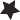 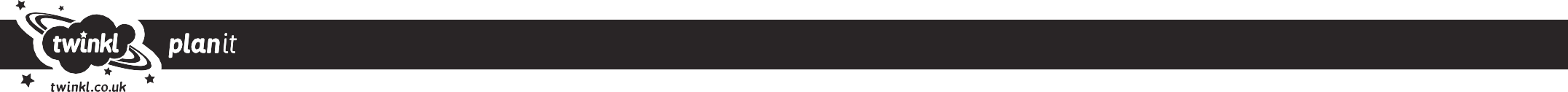 Week 1Week 2Week 3Week 4Week 5Week 6Week 7Homophones & Near HomophonesHomophones & Near HomophonesNouns ending in the suffix -ationNouns ending in the suffix -ationAdding the prefix sub- (meaning ‘under’) and adding the prefix super- (meaning ‘above’)Plural Possessive Apostrophes with plural wordsReview Weekaccept except affect effect aloud allowed weather whether whosewho’scereal serial check cheque through threw draft draught staresstairsinformation adoration sensation preparation education location exaggeration concentration imaginationorganisationcreation radiation indication ventilation relegation dedication demonstration abbreviation translationvibrationsubmerge subheading submarine subordinate subway superman supervise supersede superpowersuperhumangirls’ boys’ babies’ parents’ teachers’ women’s men’s children’s people’smice’sWithin this assess & review week, usethe provided Year 4 Term 2A Dictation Passages and the Spot the Mistake with Mr Whoops self-correction activities to assess pupil’s progress against the objectives that have been covered within this half-term.